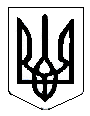                                                            УКРАЇНА                                                                                                                                                                                                              СТЕПАНКІВСЬКА СІЛЬСЬКА РАДАСорок перша  сесія VІІ скликання 	              Р І Ш Е Н Н Я                          	ПРОЄКТ	00.00. 2019 року								                    № 00 -00 /VII	Про затвердження Програми«Обдаровані діти» на 2020 рік        Керуючись п.22 ч.1 ст.26 Закону України «Про місцеве самоврядування в Україні», Законів України «Про освіту», «Про загальну середню освіту», «Про позашкільну освіту» та з метою підтримки обдарованих та талановитих дітей,  сесія сільської радиВ И Р І Ш И Л А: 1.Затвердити Програму «Обдаровані діти» на 2020 рік (далі - Програма), (додаток 1), Заходи (додаток 2), Положення (додаток 3).2. Фінансування заходів Програми здійснювати у межах видатків, передбачених бюджетом Степанківської об’єднаної територіальної громади на 2020 рік та інших джерел фінансування, не заборонених законодавством.3. Виконавчому комітету Степанківської сільської ради забезпечити виконання даної Програми.4. Контроль за виконанням даного рішення покласти на сільського голову та постійно діючі депутатські комісії з питань фінансів, бюджету, планування соціально-економічного розвитку, інвестицій та міжнародного співробітництва та з гуманітарних питань.Сільський голова                                                                        І. М. ЧекаленкоПідготували:начальник відділу освіти, культури, туризму, молоді та спорту     Я.О.Куликюрисконсульт  С.І. Нечаєнко  ПАСПОРТ ПРОГРАМИ        Додаток 1   до рішення сесії Степанківської сільської ради №00/00  від 00.12.2019 р.ПРОГРАМА«ОБДАРОВАНІ ДІТИ» на 2020 рік1. ЗАГАЛЬНІ  ПОЛОЖЕННЯПрограма є основним документом, що визначає стратегію пошуку, навчання, виховання  й  розвитку обдарованих дітей.Програма складена відповідно Державної цільової програми роботи з обдарованою  молоддю на 2016-2020 роки, Національної програми «Діти України», Указу Президента України  № 927/2010 «Про заходи щодо розвитку системи  виявлення та підтримки обдарованих  і  талановитих  дітей  та  молоді».2. МЕТА  ТА  ОСНОВНІ  ЗАВДАННЯ ПРОГРАМИГоловна мета Програми – підтримка  обдарованих  і  талановитих дітей та молоді, створення сприятливих умов для розвитку їх творчого потенціалу, самореалізації творчої 	особистості  в  сучасному  суспільстві.Програмою передбачено  виконання  таких  завдань:	 -  удосконалення  системи пошуку  обдарованих  дітей;	 -  впровадження в освітній процес сучасних науково-методичних  концепцій,              форм  і  видів  діяльності;           - органічне поєднання  навчання, виховання  та  розвитку  обдарованих   	    дітей;	 - стимулювання творчої діяльності шляхом співпраці  з вищими навчальними  	 закладами, Малою Академією Наук.4.   РЕЗУЛЬТАТИ РЕАЛІЗАЦІЇ ПРОГРАМИВиконання програми  надасть  можливість:	  -  створити систему моніторингу результатів роботи  з  обдарованими дітьми;	  -  стимулювати  роботу  педагогічних  колективів  з  обдарованими  дітьми;	  -  створити умови  для  інтелектуального, духовного, морально-естетичного, 	     фізичного розвитку  дітей;   	  -  підвищити результати роботи  з обдарованими  дітьми.	Відслідковування результатів реалізації програми здійснюється через: 	  -  аналіз умов для розвитку  обдарованості  дітей;	  - аналіз результатів участі учнів у різноманітних конкурсах, турнірах,  	    олімпіадах, змаганнях;	  -  визначення  динаміки  розвитку  обдарованих  дітей;	  -  розробка  нових  технологій  роботи  з  обдарованими  дітьми.6. ФІНАНСУВАННЯ ПРОГРАМИФінансування Програми здійснюватиметься за рахунок коштів місцевого  бюджету та інших джерел, не заборонених чинним законодавством України.Секретар сільської ради, виконкому                                                                І.М. Невгод                                                                       Додаток 2 до рішення сесії Степанківської сільської ради  №00-00/VІІ  від 00.12.2019 р.ЗАХОДИщодо виконання Програми «Обдаровані діти» на 2020 р.                  Секретар сільської ради, виконкому                                                                                                    І.М. Невгод                                                                                Додаток 3                                                                                                           до рішення сесії Степанківської сільської ради        №00-00/VІІ від 00.12.2019  р. ПОЛОЖЕННЯпро порядок призначення та виплати одноразових премій і стипендій обдарованим дітям та одноразової грошової винагороди педагогічним працівникам  I. Порядок призначення одноразових премій та стипендій  обдарованим дітямВідділ освіти,  культури, туризму, молоді та спорту виконавчого комітету Степанківської сільської ради надає списки претендентів на виплату одноразових премій, стипендій та одноразових грошових винагород  на підставі клопотань адміністрації навчальних закладів та формує списки дітей та педагогічних працівників.Інтелектуальний напрямокПереможці III етапу Всеукраїнських учнівських олімпіад з навчальних предметів отримують стипендії в розмірі:1 місце – 300 грн.2 місце – 200 грн.3 місце – 150 грн.Переможці IV етапу Всеукраїнських учнівських олімпіад з навчальних предметів отримують стипендії в розмірі:1 місце –400 грн.2 місце –300 грн.3 місце – 200 грн.Переможці II етапу  Всеукраїнського конкурсу-захисту науково-дослідницьких робіт учнів-членів Малої академії наук України отримують стипендії в розмірі:         1 місце – 300 грн.         2 місце – 200 грн.         3 місце –150 грн.Переможці III етапу  Всеукраїнського конкурсу-захисту науково-дослідницьких робіт учнів-членів Малої академії наук України отримують стипендії в розмірі:         1 місце – 400 грн.         2 місце – 300 грн.    3 місце –200 грн.Медалісти отримують одноразові премії в розмірі:Золота медаль – 1000 грн.Срібна медаль – 500 грн.Учні 11-го класу, які є переможцями III, IV етапу Всеукраїнських учнівських олімпіад з навчальних предметів, II, III етапу Всеукраїнського конкурсу-захисту науково-дослідницьких робіт учнів-членів Малої академії наук України отримують одноразові премії в розмірі: 		1 місце - 1200 грн.		2 місце - 1000 грн.3 місце – 800 грн.Учні 9-го класу, які є переможцями III, IV етапу Всеукраїнських учнівських олімпіад з навчальних предметів, II, III етапу Всеукраїнського конкурсу-захисту науково-дослідницьких робіт учнів-членів Малої академії наук України отримують одноразові премії в розмірі: 		1 місце - 800 грн.		2 місце - 600 грн.		3 місце – 400 грн.Творчий напрямокПереможці обласних конкурсів, чемпіонатів, турнірів, фестивалів отримують одноразові премії в розмірі:                       Один учасник	Колектив                    1 місце – 400 грн.	1 місце – 600 грн.                    2 місце – 300 грн.	2 місце – 400 грн.                    3 місце – 200 грн.	3 місце – 300 грн.Переможці Всеукраїнських та міжнародних конкурсів отримують одноразові премії в розмірі:      Один учасник	Колектив         1 місце – 1000 грн.	                              1 місце – 1000 грн.                   2 місце – 800 грн	                                         2 місце – 800 грн.	            3 місце – 500 грн.	                                         3 місце – 500 грн.Фізична культура, спорт, туризм.Переможці обласних спартакіад школярів отримують одноразові премії в розмірі: Один учасник	       Команда	 1 місце – 300 грн.	1 місце – 600 грн.       	 2 місце – 200 грн.	2 місце – 400 грн.                   3місце – 150 грн.	3 місце – 300 грн.2. Призери чемпіонатів України та призери міжнародних змагань отримують одноразові премії в розмірі:           Один учасник	                                                  Команда        1 місце – 600 грн.	                                         1 місце – 1000 грн.        2 місце – 400 грн.	                                         2 місце – 800 грн.                  3 місце – 300 грн.	                                         3місце–500грн.II. Порядок призначення одноразовихгрошових винагород педагогічним працівникам       1. За підготовку учнів  переможців  III або IV етапів Всеукраїнських учнівських олімпіад з навчальних предметів та II, III етапу Всеукраїнського конкурсу-захисту науково-дослідницьких робіт учнів-членів Малої академії наук України педагогічні працівники  отримують одноразові  грошові винагороди  в розмірі  - 700 грн.       2. У випадку, якщо  педагогічний працівник підготував двох учнів переможців  III або IV етапів Всеукраїнських учнівських олімпіад з навчальних предметів або/та II, III етапу Всеукраїнського конкурсу-захисту науково-дослідницьких робіт учнів-членів Малої академії наук України - одноразова  грошова винагорода  виплачуватиметься  в розмірі - 1200 грн.        3. У випадку, якщо  педагогічний працівник підготував трьох учнів переможців  III або IV етапів Всеукраїнських учнівських олімпіад з навчальних предметів або/та II, III етапу Всеукраїнського конкурсу-захисту науково-дослідницьких робіт учнів-членів Малої академії наук України - одноразова грошова винагорода  виплачуватиметься  в розмірі - 1500 грн.Секретар сільської ради, виконкому	        І. М .НевгодНазва програмиОбдаровані дітиНормативно-правова базаЗакони України «Про місцеве самоврядування в Україні», «Про освіту», «Про загальну середню освіту», «Про дошкільну освіту»Ініціатор розроблення програмиВиконавчий комітет Степанківської сільської радиРозробник програмиВідділ освіти, культури, туризму, молоді та спорту виконавчого комітету Степанківської сільської радиВідповідальний виконавець програмиВиконавчий комітет Степанківської сільської радиТермін реалізації програми2020 рікФінансування програмиКошти бюджету об’єднаної територіальної громади та з інших джерел, не заборонених законодавством№ п/пЗміст заходівТермін виконанняДжерела фінансуванняВиконавціІ. Підвищення рівня науково-методичного забезпечення педагогічних працівниківІ. Підвищення рівня науково-методичного забезпечення педагогічних працівниківІ. Підвищення рівня науково-методичного забезпечення педагогічних працівниківІ. Підвищення рівня науково-методичного забезпечення педагогічних працівниківІ. Підвищення рівня науково-методичного забезпечення педагогічних працівників1.Методичне забезпечення для виявлення творчо обдарованих дітейПостійноЗалучення коштів не потребуєВідділ освіти ЧРДА2.Організація та проведення семінарів з питань роботи з обдарованими дітьми1 раз на рікЗалучення коштів не потребуєВідділ освіти ЧРДАІІ. Виявлення обдарованих дітей та створення умов для їх розвиткуІІ. Виявлення обдарованих дітей та створення умов для їх розвиткуІІ. Виявлення обдарованих дітей та створення умов для їх розвиткуІІ. Виявлення обдарованих дітей та створення умов для їх розвиткуІІ. Виявлення обдарованих дітей та створення умов для їх розвитку1.Створення та систематичне оновлення шкільних банків даних «Обдаровані діти»Щорічно до 01.10Залучення коштів не потребуєАдміністрація  та педагогічні працівники  закладів загальної середньої освіти 2.Впровадження системи  виявлення обдарованих дітей в закладах загальної середньої освіти.ПостійноЗалучення коштів не потребуєКерівники   закладів освіти3.Проведення щорічних олімпіад, конкурсів-захистів, спартакіад, змагань тощо.ЩорічноКошти місцевого бюджетуАдміністрація  та педагогічні працівники закладів загальної середньої освіти4.Підготовка та участь у  конкурсі-захисті науково-дослідницьких  робіт  учнів членів Малої академії наук.ЩорічноЗалучення коштів не потребуєАдміністрація  та педагогічні працівники закладів загальної середньої освіти5.Призначення стипендій та одноразових премій переможцям обласних, Всеукраїнських  олімпіад, конкурсів,  МАН та виплати одноразової грошової винагороди педагогічним працівникам, які здійснювали підготовку дітей.ЩорічноКошти місцевого бюджетуВиконавчий комітет Степанківської сільської ради,  відділ освіти, культури, туризму, молоді та сорту виконавчого комітету Степанківської сільської ради 6. Перевезення  дітей на  конкурси, турніри, олімпіади, змагання тощо.ЩорічноКошти місцевого бюджетуВиконавчий комітет Степанківської сільської ради